Государственное учреждение - Отделение Пенсионного фонда Российской Федерации 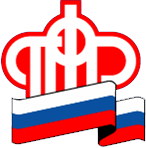 по Калининградской областиВниманию граждан! Время работы единого телефона горячей линии продленоКалининград, 15 апреля  2021 г. Для удобства граждан в Отделении Пенсионного фонда РФ по Калининградской области увеличен режим работы единой консультационной службы. С 1 апреля 2021 года специалисты принимают звонки граждан с 8.00 до 20.00 ежедневно (по будням).Напоминаем, консультирование по конфиденциальным сведениям без подтверждения личности запрещено в соответствии Федеральным Законом от 27.07.2006 №152-ФЗ «О персональных данных». Для идентификации гражданину необходимо сообщить оператору кодовое слово - пароль, установленный им для подтверждения своей личности при телефонной консультации. Кодовое слово может быть оформлено через личный кабинет гражданина на сайте ПФР  или при личном посещении клиентской службы. Вместе с тем, в целях обеспечения санитарно-эпидемиологического благополучия населения временно для идентификации гражданина достаточно сообщить сведения о себе (фамилию, имя и отчество (при наличии), серию и номер документа, удостоверяющего личность, страховой номер индивидуального лицевого счета).